                                              Михайлова С.Н.Отчет о проведенном проекте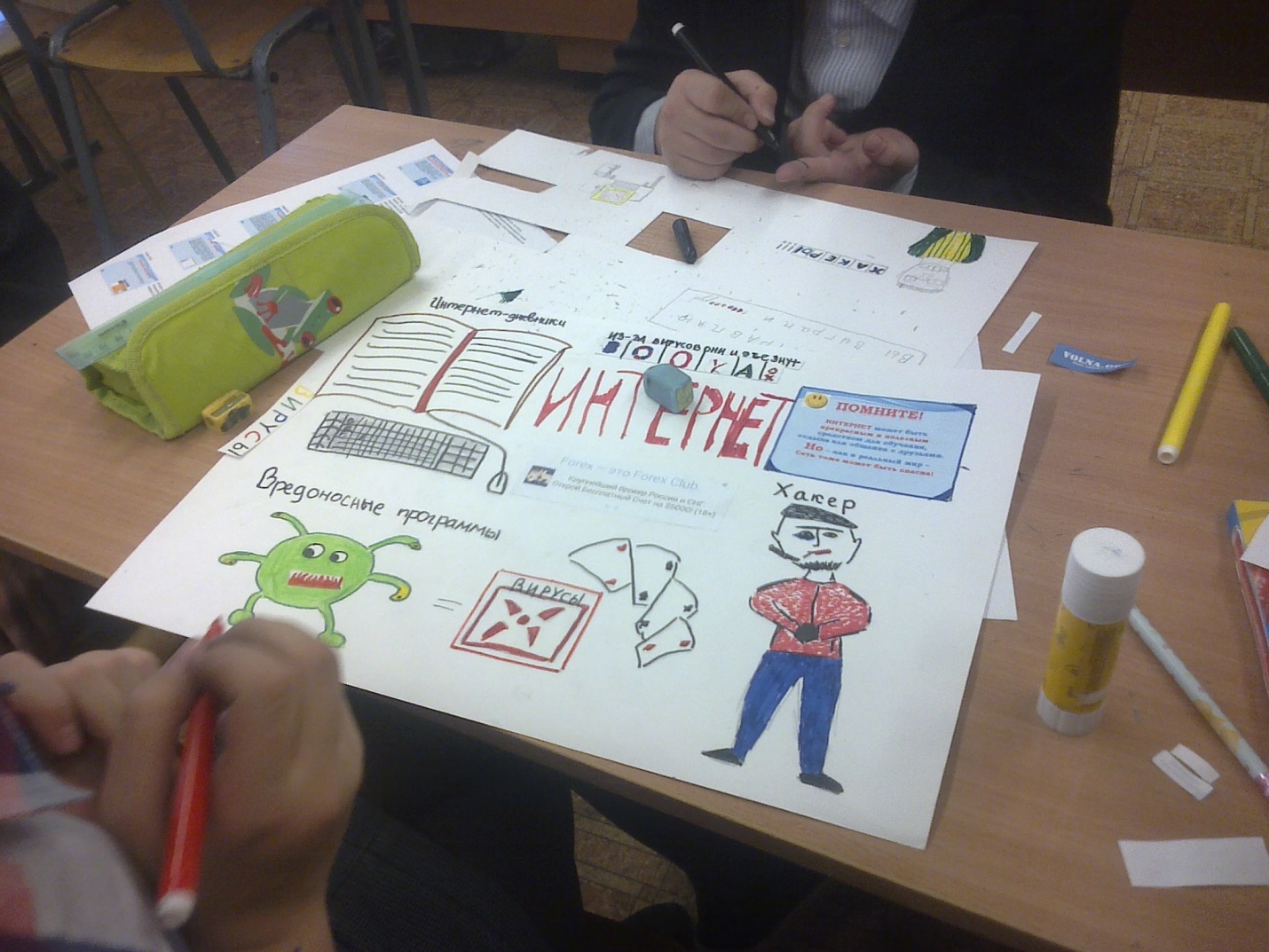 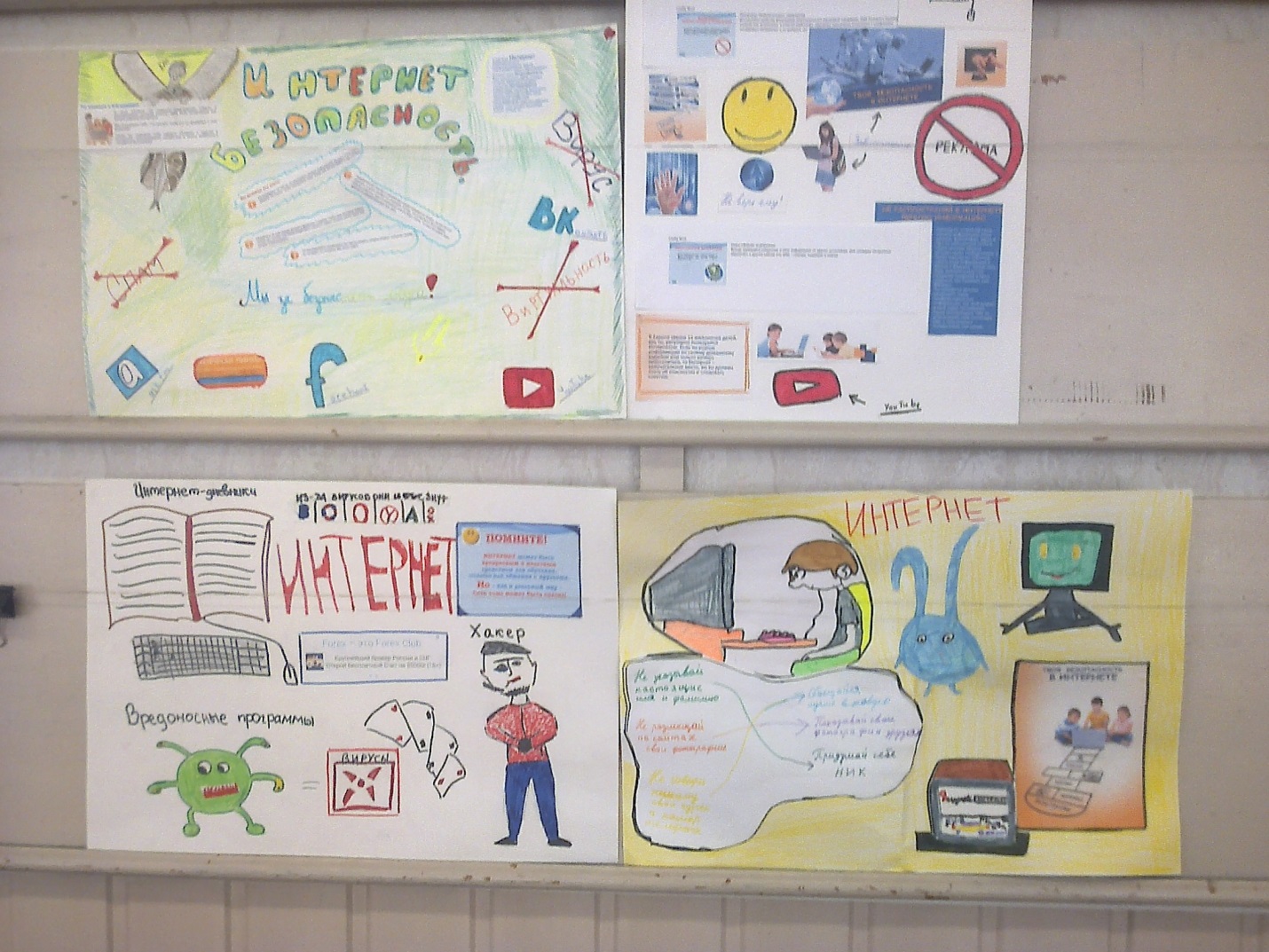 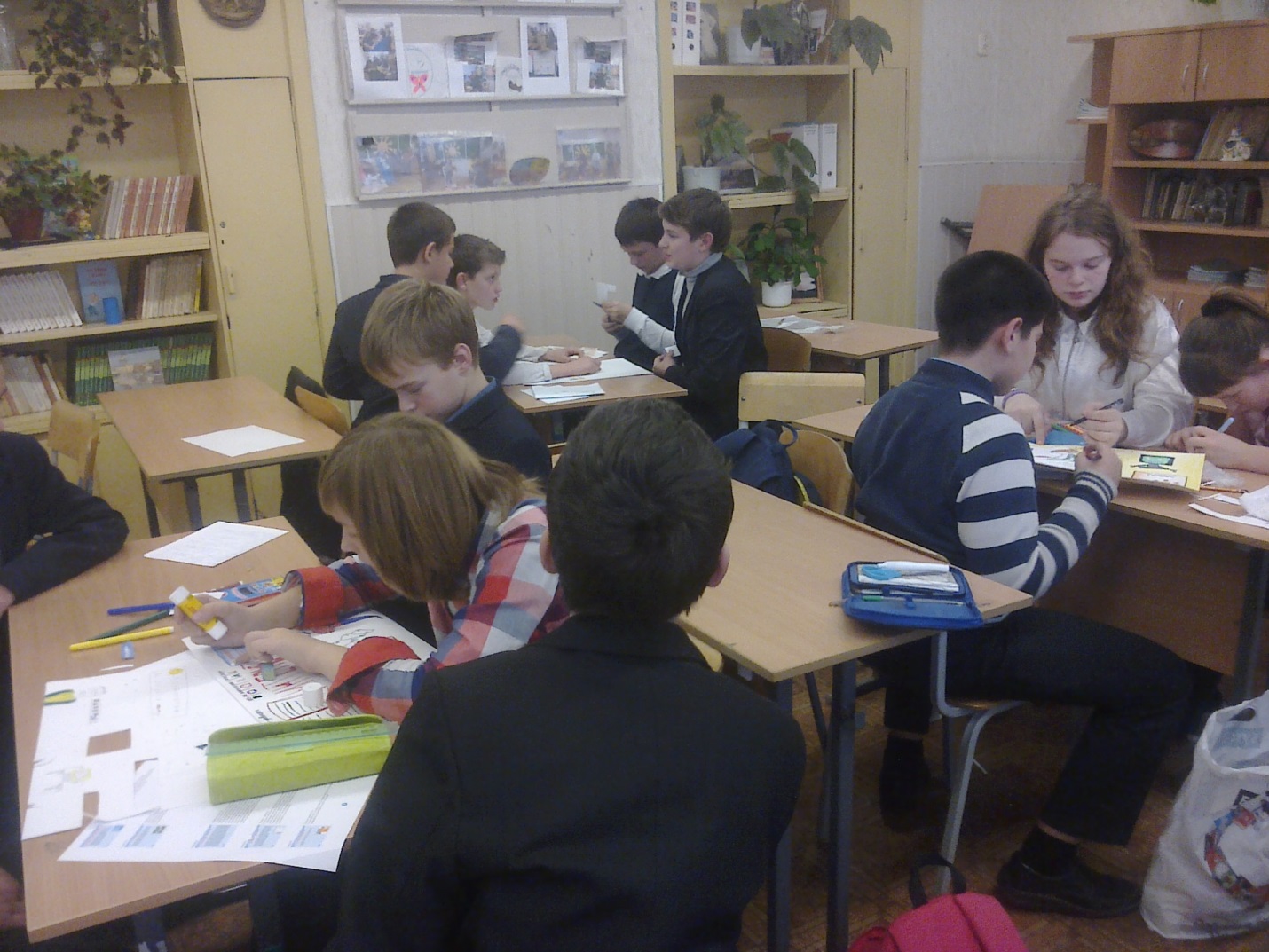 Название проектаКак вести себя в Интернете?Дата проведенияОктябрь -ноябрь 2014г.Участники проекта6 «Б» классРуководители проектаМихайлова С.Н.Тип проектаГрупповой, творческий, социально ориентированныйЦель проектаНаучить детей безопасно пользоваться интернетом.Задачи проектаДать необходимые знания по пользованию интернетом, обеспечить понимание учащимися необходимости постоянного контроля за своими действиями в интернете, научить детей рассуждать и подбирать необходимые аргументыУчебные дисциплины, участвующие в проектеРусский язык, литература, технология, основы безопасности жизнедеятельности,  изобразительное искусство, информатикаЭтапы проектаКраткое описание деятельности участников проекта1. ПодготовительныйВыявление интереса к теме «Безопасный интернет». Обсуждение вопросов: «Почему эта тема так важна? Какиеопасности подстерегают детей в интернете? Как обезопасить себя?»2. ПланированиеОпределение конечных продуктов ( газеты, плакаты), методов работы, распределение ролей.3. Работа над проектомСбор материала, проведение конференции по теме и  «Брейн-ринга», создание газет и плакатов на основе накопленных материалов.4. Презентация проектаВыставка газет и плакатов.5. РефлексияОбсуждение газет и плакатов, проведение конкурса.